Муниципальное бюджетное дошкольное образовательное учреждениедетский сад «Светлячок» г. Южи155630, Ивановская область, г. Южа, ул. Горького, д.5Телефон: (8-493-47) 2-15-12, e-mail:dou_svetlyachok5@mail.ru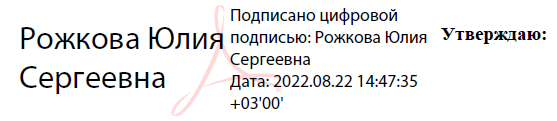 РАБОЧАЯ ПРОГРАММА ВОСПИТАТЕЛЯЕмельяновой Алёны Николаевны на 2022-2023 учебный год(Средняя группа)                                                                 СОДЕРЖАНИЕ                                                  ЦЕЛЕВОЙ РАЗДЕЛ Пояснительная запискаРабочая программа воспитателя МБДОУ детского сада «Светлячок» г. Южи (далее Программа) разработана в соответствии с ФГОС дошкольного образования, на основании примерной образовательной программы дошкольного образования «Детство» /Т.И. Бабаева, А.Г. Гогоберидзе, О.В. Солнцева и др. – СПб.: ООО «Издательство «Детство-Пресс», Издательство РГПУ им. А.И. Герцена, 2014./ Программа разработана в соответствии с основными нормативными документами по дошкольному образованию:Конвенция о правах ребенка;Закон РФ «Об образовании» от 29.12.2012№273-ФЗ;Федеральный закон «Об основных гарантиях прав ребенка в РФ» (вред. Федеральныхзаконовот20.07.2000г.№103-ФЗ,от22.08.2004г.№122–ФЗ,от21.12.2004г.№170-ФЗ);Приказа Министерства образования и науки РФ № 1014 от 30.08.2013 г. «Об утверждении Порядка организации и осуществления образовательной деятельности по основным общеобразовательным программам дошкольного образования» (приказ Министерства образования и науки РФ от 30 августа 2013г.№1014);Санитарные правила СП 2.4..3648-20 «Санитарно – эпидемиологические требования к организации воспитания и обучения, отдыха и оздоровления детей и молодёжи».Устава МБДОУ детского сада «Светлячок» г. Южи.Программа обеспечивает развитие личности детей дошкольного возраста в различных видах общения и деятельности с учётом их возрастных, индивидуальных, психологических и физиологических особенностей и направлена на решение задач ФГОС ДО.Программа направлена на создание условий развития детей дошкольного возраста, открывающих возможности позитивной социализации ребёнка, его всестороннего личностного развития, развития инициативы и творческих способностей на основе сотрудничества со взрослыми и сверстниками и соответствующим дошкольному возрасту видам деятельности; на создание развивающей образовательной среды.Цели и задачи реализации программыЦель: Разностороннее развитие личности детей дошкольного возраста в различных видах общения и деятельности с учетом их возрастных, индивидуальных, психологических и физиологических особенностей по основным направлениям: физическому, социально-коммуникативному, познавательному, речевому и художественно-эстетическому развитию.Задачи:Охрана и укрепление физического и психического здоровья детей, в том числе их эмоционального благополучия;Обеспечение равных возможностей для полноценного развития каждого ребенка в период дошкольного детства не зависимо от места жительства, пола, нации, языка, социального статуса, психофизиологических и других особенностей (в том числе,ограниченных возможностей здоровья);Обеспечение преемственности целей,  задачи содержания образования, реализуемых в рамках образовательных программ различных уровней (далее преемственность основных образовательных программ дошкольного	и начального общего образования);Создание благоприятных условий развития детей в соответствии с их возрастными индивидуальными особенностями и склонностями, развития способностей и творческого потенциала каждого ребенка как субъекта отношений с самим собой, другими детьми взрослыми и миром;Объединение обучения и воспитания в целостный образовательный процесс на основе духовно-нравственных и социокультурных ценностей и принятых в обществе правил и норм поведения в интересах человека, семьи, общества;Формирование общей культуры личности детей, в том числе ценностей здорового образа жизни, развития   их   социальных, нравственных, эстетических интеллектуальных, физических качеств, инициативности, самостоятельности и ответственности ребенка, формирования предпосылок учебной деятельности;Обеспечение вариативности и разнообразия содержания Программ и организационных форм дошкольного образования, возможности формирования Программ различной направленности с учетом образовательных потребностей, способностей и состояния здоровья детей;Формирование социокультурной среды, соответствующей возрастным, индивидуальным, психологическим и физиологическим особенностям детей;Обеспечение психолого-педагогической поддержки семьи и повышения компетентности  родителей  (законных  представителей)  в  вопросах  развития  и образования, охраны и укрепления здоровья детей.Принципы и подходы к реализации программыПоддержка разнообразия детства; сохранение уникальности и самоценности детства как важного этапа в общем развитии человека;Личностно-развивающий и гуманистический характер взаимодействия взрослых (родителей (законных представителей), педагогических и иных работников Организации) и детей;Уважение личности ребенка;Реализация Программы в формах, специфических для детей данной возрастной группы, прежде всего в форме игры, познавательной и исследовательской деятельности, в форме творческой активности, обеспечивающей художественно-эстетическое развитие ребенка;Полноценное проживание ребенком всех этапов детства (младенческого, раннего и дошкольного возраста), обогащение (амплификация) детского развития;Построение образовательной деятельности на основе индивидуальных особенностей каждого ребенка, при котором сам ребенок становится активным в выборе содержания своего образования, становится субъектом образования (далее - индивидуализация дошкольного образования);Содействие и сотрудничество детей и взрослых, признание ребенка полноценным участником (субъектом) образовательных отношений;Поддержка инициативы детей в различных видах деятельности;Сотрудничество с семьей;Приобщение детей к социокультурным нормам, традициям семьи, общества и государства;Формирование познавательных интересов и познавательных действий ребенка в различных видах деятельности;Возрастная адекватность дошкольного образования (соответствие условий, требований, методов возрасту и особенностям развития);Учет этнокультурной ситуации развития детей.1.3  Краткая характеристика особенностей развития  детей раннего возрастаСредний дошкольный возраст (4-5 лет)Дети 4–5 лет всё ещё не осознают социальные нормы и правила поведения, однако у них уже начинают складываться обобщённые представления о том, как надо и не надо себя вести. Как правило, к пяти годам дети без напоминания взрослого здороваются и прощаются, говорят «спасибо» и «пожалуйста», не перебивают взрослого, вежливо обращаются к нему. Кроме того, они могут по собственной инициативе убирать игрушки, выполнять простые трудовые обязанности, доводить дело до конца. В этом возрасте у детей появляются представления о том, как положено себя вести девочкам, и как — мальчикам. Дети хорошо выделяют несоответствие нормам и правилам не только в поведении другого, но и в своём собственном. Таким образом, поведение ребёнка 4—5 лет не столь импульсивно и непосредственно, как в 3—4 года, хотя в некоторых ситуациях ему всё ещё требуется напоминание взрослого или сверстников о необходимости придерживаться тех или иных норм и правил.В этом возрасте детьми хорошо освоен алгоритм процессов умывания, одевания, купания, приёма пищи, уборки помещения. Дошкольники знают и используют по назначению атрибуты, сопровождающие эти процессы: мыло, полотенце, носовой платок, салфетку, столовые приборы. Уровень освоения культурно-гигиенических навыков таков, что дети свободно переносят их в сюжетно-ролевую игру.                  К 4—5 годам ребёнок способен элементарно охарактеризовать своё самочувствие, привлечь внимание взрослого в случае недомогания. Дети имеют дифференцированное представление о собственной гендерной принадлежности, аргументируют её по ряду признаков («Я мальчик, я ношу брючки, а не платьица, у меня короткая причёска»). К пяти годам дети имеют представления об особенностях наиболее распространённых мужских и женских профессий, о видах отдыха, специфике поведения в общении с другими людьми, об отдельных женских и мужских качествах.К четырем годам основные трудности в поведении и общении ребёнка с окружающими, которые были связаны с кризисом трех лет (упрямство, строптивость, конфликтность и др.), постепенно уходят в прошлое, и любознательный ребенок активно осваивает окружающий его мир предметов и вещей, мир человеческих отношений. Лучше всего это удается детям в игре. Дети 4—5 лет продолжают проигрывать действия с предметами, но теперь внешняя последовательность этих действий уже соответствует реальной действительности: ребёнок сначала режет хлеб и только потом ставит его на стол перед куклами (в раннем и в самом начале дошкольного возраста последовательность действий не имела для игры такого значения). В игре дети называют свои роли, понимают условность принятых ролей. Происходит разделение игровых и реальных взаимоотношений. В 4—5 лет сверстники становятся для ребёнка более привлекательными и предпочитаемыми партнёрами по игре, чем взрослый.В возрасте от 4 до 5 лет продолжается усвоение детьми общепринятых сенсорных эталонов, овладение способами их использования и совершенствование обследования предметов. К пяти годам дети, как правило, уже хорошо владеют представлениями об основных цветах, геометрических формах и отношениях величин. Ребёнок уже может произвольно наблюдать, рассматривать и искать предметы в окружающем его пространстве. Восприятие в этом возрасте постепенно становится осмысленным, целенаправленным и анализирующим.В среднем дошкольном возрасте связь мышления и действий сохраняется, но уже не является такой непосредственной, как раньше. Во многих случаях не требуется практического манипулирования с объектом, но во всех случаях ребёнку необходимо отчётливо воспринимать и наглядно представлять этот объект. Внимание становится всё более устойчивым, в отличие от возраста трех лет (если ребёнок пошёл за мячом, то уже не будет отвлекаться на другие интересные предметы). Важным показателем развития внимания является то, что к пяти годам появляется действие по правилу — первый необходимый элемент произвольного внимания. Именно в этом возрасте дети начинают активно играть в игры с правилами: настольные (лото, детское домино) и подвижные (прятки, салочки). В среднем дошкольном возрасте интенсивно развивается память ребёнка. В 5 лет он может запомнить уже 5—6 предметов (из 10—15), изображённых на предъявляемых ему картинках.В возрасте 4—5 лет преобладает репродуктивное воображение, воссоздающее образы, которые описываются в стихах, рассказах взрослого, встречаются в мультфильмах и т.д.Элементы продуктивного воображения начинают складываться в игре, рисовании, конструировании. В этом возрасте происходит развитие инициативности и самостоятельности ребенка в общении со взрослыми и сверстниками. Дети продолжают сотрудничать со взрослыми в практических делах (совместные игры, поручения), наряду с этим активно стремятся к интеллектуальному общению, что проявляется в многочисленных вопросах (почему? зачем? для чего?), стремлении получить от взрослого новую информацию познавательного характера.Возможность устанавливать причинно-следственные связи отражается в детских ответах в форме сложноподчиненных предложений. У детей наблюдается потребность в уважении взрослых, их похвале, поэтому на замечания взрослых ребёнок пятого года жизни реагирует повышенной обидчивостью. Общение со сверстниками по-прежнему тесно переплетено с другими видами детской деятельности (игрой, трудом, продуктивной деятельностью), однако уже отмечаются и ситуации чистого общения.Для поддержания сотрудничества, установления отношений в словаре детей появляются слова и выражения, отражающие нравственные представления: слова участия, сочувствия, сострадания. Стремясь привлечь внимание сверстника и удержать его в процессе речевого общения, ребёнок учится использовать средства интонационной речевой выразительности: регулировать силу голоса, интонацию, ритм, темп речи в зависимости от ситуации общения. В процессе общения со взрослыми дети используют правила речевого этикета: слова приветствия, прощания, благодарности, вежливой просьбы, утешения, сопереживания и сочувствия. Речь становится более связной и последовательной.С нарастанием осознанности и произвольности поведения, постепенным усилением роли речи (взрослого и самого ребёнка) в управлении поведением ребенка становится возможным решение более сложных задач в области безопасности. Но при этом взрослому следует учитывать несформированность волевых процессов, зависимость поведения ребёнка от эмоций, доминирование эгоцентрической позиции в мышлении и поведении.В художественной и продуктивной деятельности дети эмоционально откликаются на произведения музыкального и изобразительного искусства, художественную литературу, в которых с помощью образных средств переданы различные эмоциональные состояния людей,  животных,  сказочных персонажей. Дошкольники начинают более целостно воспринимать сюжеты и понимать образы.Важным показателем развития ребёнка-дошкольника является изобразительная деятельность. К четырем годам круг изображаемых детьми предметов довольно широк. В рисунках появляются детали. Замысел детского рисунка может меняться по ходу изображения. Дети владеют простейшими техническими умениями и навыками. Конструирование начинает носить характер продуктивной деятельности: дети замысливают будущую конструкцию и осуществляют поиск способов её исполнения.2.Планируемые результаты освоения программыПланируемые результаты освоения программы выступают в качестве целевых ориентиров образования на различных ступенях дошкольного детства.Целевые ориентиры представляют собой возрастные характеристики возможных достижений ребёнка на этапе завершения уровня дошкольного образования. Эти характеристики являются  необходимыми предпосылками для перехода на следующий уровень образования, успешной адаптации к условиям жизни и требованиям образовательной деятельности.Целевые ориентиры на этапе завершения дошкольного образованияребёнок овладевает основными культурными способами деятельности, проявляет инициативу и самостоятельность в разных видах деятельности – игре, общении, конструировании и др.; способен выбирать себе род занятий, участников по совместной деятельности;ребёнок обладает установкой положительного отношения к миру, другим людям и самому себе, обладает чувством собственного достоинства; активно взаимодействует со сверстниками и взрослыми, участвует в совместных играх. способен договариваться, учитывать интересы и чувства других, сопереживать неудачам и радоваться успехам других, адекватно проявляет свои чувства, в том числе чувство веры в себя, старается разрешать конфликты;ребёнок обладает развитым воображением, которое реализуется в разных видах деятельности, и, прежде всего, в игре; ребёнок владеет разными формами и видами игры, различает условную и реальную ситуации, умеет подчиняться разным правилам и социальным нормам; ребёнок достаточно хорошо владеет устной речью, может выражать свои мысли и желания, может использовать речь для выражения своих мыслей, чувств и желаний, построения речевого высказывания в ситуации общения, может выделять звуки в словах, у ребёнка складываются предпосылки грамотности;у ребёнка развита крупная и мелкая моторика; он подвижен, вынослив, владеет основными движениями, может контролировать свои движения и управлять ими; ребёнок способен к волевым усилиям, может следовать социальным нормам поведения и правилам в разных видах деятельности, во взаимоотношениях со взрослыми и сверстниками, может соблюдать правила безопасного поведения и личной гигиены; ребёнок проявляет любознательность, задаёт вопросы взрослым и сверстникам, интересуется причинно-следственными связями, пытается самостоятельно придумывать объяснения явлениям природы и поступкам людей; склонен наблюдать, экспериментировать. обладает начальными знаниями о себе, о природном и социальном мире, в котором он живёт; знаком с произведениями детской литературы, обладает элементарными представлениями из области живой природы, естествознания, математики, истории и т.п.; ребёнок способен к принятию собственных решений, опираясь на свои знания и умения в различных видах деятельности.                                    II СОДЕРЖАТЕЛЬНЫЙ РАЗДЕЛСодержание программы определяется  в соответствии с направлениями развития ребенка, соответствует основным положениям возрастной психологии дошкольной   педагогики, обеспечивает единство воспитательных, развивающих и обучающих целей и задач.Целостность педагогического процесса обеспечивается реализацией основной общеобразовательной программы дошкольного воспитания «Детство» Т.И.Бабаевой, А.Г.Гогоберидзе, З.А.Михайловой.Воспитание и обучение осуществляется на русском государственном языке России.Содержание Программы обеспечивает развитие личности, мотивации и способностей детей в различных видах деятельности охватывает следующие структурные единицы, представляющие определенные направления развития и образования детей:социально-коммуникативное развитие;познавательное развитие;речевое развитие;художественно-эстетическое развитие;физическое развитие.Содержание образовательной работы по пяти образовательным областямСоциально-коммуникативное развитиеВключает:- Социализацию- ОбщениеЦель: Позитивная социализация детей дошкольного возраста, приобщение детей к социокультурным нормам, традициям семьи, общества и государстваЗадачи:усвоение норм и ценностей, принятых в обществе, включая моральные и нравственные ценности; развитие общения и взаимодействия ребенка с взрослыми и сверстниками; становление самостоятельности, целенаправленности и саморегуляции собственных действий; развитие социального и эмоционального интеллекта, эмоциональной отзывчивости, сопереживания; формирование готовности к совместной деятельности со сверстниками;формирование уважительного отношения и чувства принадлежности к своей семье и к сообществу детей и взрослых;формирование позитивных установок к различным видам труда и творчества;формирование основ безопасности в быту, социуме, природе.                                  Формы образовательной деятельностиПеречень программ и технологий, необходимых для осуществления воспитательно-образовательного процессаПознавательное развитиеВключает:- Формирование элементарных математических представлений. - Развитие познавательно-исследовательской деятельности. - Ознакомление с предметным окружением. - Ознакомление с социальным миром. - Ознакомление с миром природыЦель: Развитие у детей познавательных интересов,  интеллектуальных навыков  детей.Задачи:развитие любознательности и познавательной мотивации;развитие воображения и творческой активности;формирование познавательных действий, становление сознания;формирование первичных представлений о себе, других людях, объектах окружающего мира, о свойствах и отношениях объектов окружающего мира;формирование целостной картины мира;расширение кругозора детей.Формы образовательной деятельностиПеречень программ и технологий, необходимых для осуществления воспитательно-образовательного процесса1.3 Речевое развитиеВключает: - Развитие речи - Художественная литератураЦель: Формирование устной речи и навыков речевого общения с  окружающими на основе овладения литературным языком своего народа.Задачи:овладение речью как средством общения и культуры;		обогащение активного	 словаря;		развитие связной, грамматически правильной диалогической и монологической речи;развитие речевого творчества;	развитие звуковой и интонационной культуры речи, фонематического слуха;знакомство с книжной культурой, детской литературой, понимание на слух текстов различных жанров детской литературы;		формирование звуковой аналитико-синтетической активности как предпосылки обучения грамоте.Формы образовательной деятельностиПеречень программ и технологий, необходимых для осуществления воспитательно-образовательного процессаХудожественно-эстетическое развитиеВключает:- Приобщение к искусству. - Изобразительная деятельность- Конструктивно-модельная деятельность. - Музыкальная деятельностьЦель: Формирование интереса к эстетической стороне окружающей  действительности, удовлетворение потребности детей в самовыражении.Задачи:развитие предпосылок ценностно-смыслового восприятия и понимания произведений искусства (словесного, музыкального, изобразительного) мира природы;становление эстетического отношения к окружающему миру;формирование элементарных представлений о видах искусства; восприятие музыки, художественной литературы, фольклора;стимулирование сопереживания персонажам художественных произведений;реализация самостоятельной творческой деятельности детей (изобразительной, конструктивно-модельной ,музыкальной,  и др.).Формы образовательной деятельностиПеречень программ и технологий, необходимых для осуществления воспитательно-образовательного процессаФизическое развитие      Включает приобретение опыта в следующих видах деятельности детей: двигательной, в  том числе связанной  с выполнением упражнений, направленных на развитие таких физических качеств, как координация и гибкость; способствующих правильному формированию опорно-двигательной системы организма, развитию равновесия, координации движения, крупной и мелкой моторики обеих рук, а также с правильным, не наносящем ущерба организму, выполнением основных движений (ходьба, бег, мягкие прыжки, повороты в обе стороны). Формирование начальных представлений о некоторых видах спорта, овладение подвижными играми с правилами; становление целенаправленности и само регуляции в двигательной сфере; становление ценностей здорового образа жизни, овладение элементарными нормами и правилами (в питании, двигательном режиме, закаливании, при формировании полезных привычек и др.).Цель: Содействовать гармоничному физическому развитию детей.Задачи:	развитие физических качеств (скоростных, силовых, гибкости, выносливости и  координации);накопление и обогащение двигательного опыта детей (овладение основными движениями);формирование у воспитанников  потребности в двигательной активности и физическом совершенстве.Формы образовательной деятельностиПеречень программ и технологий, необходимых для осуществления воспитательно-образовательного процессаДополнительное образование  (кружковая работа)«Юные гении»Цель: Формирование умения детей решать логические задачи на разбиение по свойствам.Задачи:Способствовать развитию познавательных способностей детей раннего возраста: знание цвета, формы, величины, количества.Развивать познавательные процессы восприятия, памяти, внимания, воображения, творческих способностей.Воспитание привычных волевых черт характера в процессе овладения целенаправленными действиями с логическими блоками.Развивать пространственное мышление, творческое воображение в процессе моделирования и конструирования.Развивать интеллектуальную культуру мышления: умение сопоставлять, обобщать. Систематизировать.Вовлечь родителей в развитие познавательных способностей детей.Сотрудничество и сотворчество педагога и детей в кружках  построено на основе: Понимания всеми участниками смысла деятельности, её конечного результата; Чёткой постановки конкретных и понятных целей для занятия;В 2022 учебном году в группе проводится дополнительная работа с детьми на безвозмездной  основе в форме кружка «Юные гении» Деятельность кружка «Юные Гении» начинается  с 1 сентября текущего года и  заканчивается 31 мая следующего года. Расписание кружка составляется воспитателем  и старшим воспитателем и утверждается  заведующей  ДОУ.Кружок работает по средам (2 и 4 неделя месяца).Продолжительность кружковой работы (2.4.1.3049-13 (с изм. от 04.04.2014): 4-5 лет – не более 20 мин.3.Особенности взаимодействия педагогического коллектива с семьями воспитанниковВ современных  условиях дошкольное образовательное учреждение является единственным общественным институтом, регулярно и неформально взаимодействующим с семьей,  то есть  имеющим возможность оказывать  на неё  определенное влияние.  Современная  модель  сотрудничества  педагога  с  семьёй  понимается  как процесс  межличностного  общения,  формирующего  у  родителей  сознательное  отношение  к  собственным  взглядам  в  воспитании  ребёнка.. Задачи взаимодействия педагога с семьями воспитанников:Познакомить родителей с особенностями физического, социально-личностного, познавательного и художественного развития детей младшего дошкольного возраста и адаптации их к условиям дошкольного учреждения. Помочь родителям в освоении методики укрепления здоровья ребенка в семье, способствовать его полноценному физическому развитию, освоению культурно-гигиенических навыков, правил безопасного поведения дома и на улице. Познакомить родителей с особой ролью семьи, близких в социально-личностном развитии дошкольников. Совместно с родителями развивать доброжелательное отношение ребенка к взрослым и сверстникам, эмоциональную отзывчивость к близким, уверенность в своих силах. Совместно с родителями способствовать развитию детской самостоятельности, простейших навыков самообслуживания, предложить родителям создать условия для развития самостоятельности дошкольника дома. Помочь родителям в обогащении сенсорного опыта ребенка, развитии его любознательности, накоплении первых представлений о предметном, природном и социальном мире. Развивать у родителей интерес к совместным играм и занятиям с ребенком дома, познакомить их со способами развития воображения, творческих проявлений ребенка в разных видах художественной и игровой деятельности. . Принципы взаимодействия ДОУ и семьиединый подход к процессу воспитания ребёнка;открытость дошкольного учреждения для родителей;взаимное доверие  во взаимоотношениях педагогов и родителей;уважение и доброжелательность друг к другу;дифференцированный подход к каждой семье;равная ответственность родителей и педагогов.3.3. Формы работы с родителямипроведение  общих родительских собраний;педагогические беседы с родителями (индивидуальные и групповые);«дни открытых дверей»;экскурсии по детскому саду (для вновь  поступающих детей и их родителей);индивидуальное консультирование;мастер -  классы;оформление наглядной агитации для родителей по вопросам педагогической,            психологической помощи и здоровьесбережения;составление банка данных о семьях  воспитанников;издательская деятельность (выпуск газет, буклетов для родителей)«Родительская гостиная» досуговая  деятельность электронная родительская почта6. Традиции группыСентябрь –  «День знаний»Октябрь – Проект «Осенний калейдоскоп» (выставки совместных работ родителей и детей «Чудо – овощи», «Осень, в гости просим!»), тематическое занятие «Осень в гости к нам пришла».Ноябрь –  Литературный вечер «Осенняя пора – очей очарование» (чтение стихов об осени)Декабрь – Проект «Новый год у ворот» (Праздник «Новогодняя  елка», выставка совместных  работ родителей и детей  «Новогодний вернисаж»).Январь – «Дни открытых дверей».Февраль –  Фото - выставка «Мой папа защитник», спартакиада «Папа, мама, я – спортивная семья», спортивный досуг «День защитников Отечества».Март –  Фото -  выставка «Вместе с мамой», праздник «Мамин день».Апрель – Совместная выставка работ детей и родителей  «Весна пришла!»  Май –Праздник «День Победы».III ОРГАНИЗАЦИОННЫЙ РАЗДЕЛОрганизация режима пребывания детей в группеРежим дня соответствует возрастным особенностям детей и способствует их гармоничному развитию.Рациональный, соответствующий возрастным особенностям детей режим дня позволяет чередовать различные виды деятельности, обеспечить оптимальный двигательный режим, в том числе на открытом воздухе, полноценный отдых, достаточной продолжительности сон, что способствует нормальному росту и развитию детей.Ежедневно 2 раза в день организуется прогулка: в первую половину-до обеда и во вторую половину дня - после дневного сна или перед уходом детей домой. При температуре воздуха ниже минус 15°C и скорости ветра более 7м/с продолжительность прогулки сокращается. Прогулка не проводится при температуре воздуха ниже минус 15°C и скорости ветра более15м/с для детей до 4лет, а для детей 5-7 лет при температуре воздуха ниже минус 20 °C и скорости ветра более 15 м/с.Вовремя прогулки с детьми проводятся игры и физические упражнения. Подвижные игры проводятся в конце прогулки перед возвращением детей в помещения ДОУ.В середине года (январь) для воспитанников организуются недельные каникулы, вовремя которых проводится непосредственно-образовательная деятельность только эстетически- оздоровительного цикла (музыкальные, спортивные, изобразительного искусства).В дни каникул и в летний период непосредственно-образовательная деятельность не проводится. Организуются спортивные и подвижные игры, спортивные праздники, экскурсии, другие виды деятельности, а так же увеличивается продолжительность прогулок.1.1 Режим дня для детей дошкольного возраста теплый период года1.2 Режим дня для детей дошкольного возраста в холодный период года2. Комплексно-тематическое планирование образовательного процессаОсобенности организации развивающей предметно-пространственной среды в группеРазвивающая предметно-пространственная среда обеспечивает максимальную реализацию образовательного потенциала пространства группы, обеспечивает возможность общения и совместной деятельности детей (в том числе детей разного возраста) и взрослых, двигательной активности детей, а также возможности для уединения.Для всестороннего развития детям предоставлена возможность полностью использовать среду и принимать активное участие в ее организации.Развивающая предметно-пространственная среда организуется в виде небольших полузамкнутых микропространств, для того чтобы избежать скученности детей, способствовать играм подгруппами в 3-5 человек. Все материалы и игрушки располагаются так, чтобы не мешаться свободному перемещению детей.,создать условия для общения со сверстниками.3.1 Принципы организации предметно-пространственной средыНасыщенностьТрансформируемостьПолифункциональностьВариативностьДоступностьБезопасность3.2 Система развивающей предметной  среды в группе                                                            I ЦЕЛЕВОЙ РАЗДЕЛ3Пояснительная записка    3 Цели и задачи реализации программы    31.2.Принципы и подходы к реализации программы    41.3.Краткая характеристика особенностей развития детей 1 младшего возраста    5Планируемые результаты    7Целевые ориентиры на этапе завершения дошкольного образования    8                                               II СОДЕРЖАТЕЛЬНЫЙ РАЗДЕЛ    9Содержание образовательной работы по пяти образовательным областям    9Социально-коммуникативное развитие    9Познавательное развитие   12Речевое развитие   14Художественно-эстетическое развитие 15Физическое развитие 18Дополнительное образование (кружковая работа)   20Особенности взаимодействия педагогического коллектива с семьями воспитанников   21Задачи взаимодействия педагога с семьями воспитанников   21Принципы взаимодействия    21Формы работы с родителями   224. Традиции группы   22                                             III ОРГАНИЗАЦИОННЫЙ РАЗДЕЛ   23Организация  режима пребывания детей  в группе   23  Режим дня для детей в теплый период года   23   1.2  Режим дня для детей холодный  период года   24   2.Комплексно-тематическое планирование образовательного процесса   25   3.Особенности организации развивающей предметно-пространственной среды.1   27   3.1  Принципы организации предметно-пространственной среды   27   3.2Система развивающей предметной  среды в группе.   27Непрерывная образовательная деятельностьРежимные моментыСамостоятельная деятельность детейФормы организации детейФормы организации детейФормы организации детейИндивидуальныеПодгрупповыеГрупповыеГрупповыеПодгрупповыеИндивидуальныеИндивидуальныеПодгрупповыеФормы работыФормы работыФормы работы НаблюденияБеседаЧтение Просмотр и мультфильмов, видеофильмов.Экспериментирование.Индивидуальная играПраздник Экскурсия.Совместные действияНаблюденияБеседаЧтение Рассматривание ИграПросмотр и мультфильмов, видеофильмовСитуативный разговор с детьми.Создание соответствующей предметно-развивающей средыСовместная со сверстниками играИндивидуальная игра.Вариативные программыАвдеева Н.Н., Князева О.Л., Стеркина Р.Б. Безопасность. Программа по основам безопасности жизнедеятельности детей старшего дошкольного возраста.Дошкольник и рукотворный мир. Пед. технология М.В. Крулехт,- СПб: Детство Пресс, 2003Технологии и пособия по образовательной области «Социально-коммуникативное развитие»Безопасность: Учебное пособие по основам безопасности жизнедеятельности детей старшего дошкольного возраста. – М.: АСТ-ЛТД, 1998г.Безопасность. Программно-методические материалы по развитию социально-коммуникативных навыков и безопасного поведения детей дошкольного возраста. – М.: Детство-Пресс, 2003г.Н.Н. Авдеева, О.Л. Князева, Р.Б. Стеркина, М.Д. Маханева Безопасность на улицах и дорогах: Методическое пособие для работы с детьми среднего дошкольного возраста. – М.: АСТ- ЛТД, 1997г.Алешина Н. В. Ознакомление дошкольников с окружающим и социальной действительностью. М., 2004Насонкина С. А. Уроки этикета. СПб., 1997Азбука общения. Развитие личности ребенка, навыков общения со взрослыми и сверстниками. Шипицына Л.М., Защиринская О.В., Воронова А.П., Нилова Т.А. «ДЕТСТВО – ПРЕСС », 2010О.Н. Сомкова Образовательная область «Коммуникация» Санкт-Петербург ДЕТСТВО-ПРЕСС 2012Истоки русской народной культуры в детском саду. / Авт. – сост. И.Г. Гаврилова. СПб.:ДЕТСТВО – ПРЕСС, 2008Т.И. Бабаева, Т.А Березина, Л.С. Римашевская Образовательная область«Социализация» Санкт-Петербург ДЕТСТВО-ПРЕСС 2012О.В. Акулова, О.В. Солнцева  Образовательная область«Социализация. Игра»Санкт-Петербург ДЕТСТВО-ПРЕСС 2012 Мосалова Л.Л. Я и мир: Конспекты занятий по социально- нравственному воспитанию детей дошкольного возраста.- СПб.:«ДЕТСТВО-ПРЕСС», 2010 –(Библиотека программы«Детство»)М.В.Крулехт. Дошкольник и рукотворный мир.-СПб. «Детство- пресс», 2002.Бондаренко А.К. Дидактические игры в детском саду. – М.:Просвещение,1991Смирнова Е..О., Богуславская З.М. Развивающие игры для детей- М,: Просвещение, 1991Как поступают друзья, Е.С.Буре, Детство-Пресс, С-П., 2004 г. Мы друг другу помогаем, Р.С.Буре, Детство-Пресс, С-П., 2006 г. Буре.Р., Островская Л. Воспитатель и дети – М., 1979Доронова Т., Доронов Е. развитие детей в театрализованной деятельности. Пособие для воспитателей.- М, 1997 Михайлова З. Игровые задачи для дошкольников.- СПб, 1996 Маленьким детям – большие права, Л.К. Мячина, Детство- Пресс, С-П., 2010 г.Азбука «Ау» (основы безопасности), О.Г. Жукова, Детство- Пресс, С-П., 2010 г.Я и мир, Л.Л. Мосалова, Детство-Пресс, С-П., 2010 г. Игра как средство социальной адаптации дошкольников, Н.М.Сертакова, Детство-Пресс, С-П., 2009 г.Нравственно-трудовое воспитание детей в детском саду. Под ред. Р.С.Буре,- М.:Просвещение, 1987воспитание дошкольников в труде. Под ред. В.Г.Нечаевой,- М.: Просвещение, 1980Беседа с дошкольниками о профессиях. Т.В.Потапова – М.: Сфера, 2005Непрерывная образовательная деятельностьРежимные моментыСамостоятельная деятельность детейФормы организации детейФормы организации детейФормы организации детейИндивидуальныеПодгрупповыеГрупповыеГрупповыеПодгрупповыеИндивидуальные Индивидуальные подгрупповыеФормы работыФормы работыФормы работыСюжетно – ролевая играРассматривание НаблюдениеЧтение ЭкспериментированиеРазвивающая играЭкскурсия Конструирование Рассказ Беседа Рассматривание Сюжетно – ролевая играНаблюдениеЧтение Развивающая играКонструирование Рассказ Беседа Экспериментирование Во всех видах самостоятельной  детской деятельностиВариативные программыТехнологии и пособия по образовательной области «Познавательное развитие»О. А. Воронкевич Добро пожаловать в экологию! Перспективный план работы по формированию экологической культуры. СПб.: Детство-Пресс, 2004."МЫ". Программа экологического образования детей. – СПб.: Детство-Пресс, 2006.Л. Маневцова Листок на ладони: Мет. пособие по проведению экскурсий с целью экологич. и экологич. воспит. дошк. – СПб.: Детство-Пресс, 2003.З.А. Михайлова Игровые задачи для дошкольников: Книга для воспитателя детского сада. – СПб.: Детство-Пресс, 2008.З.А. Михайлова, Э.Н. Иоффе Математика от 3 до 7: Учебно- методическое пособие для воспитателей детских садов. – СПб.: Детство-Пресс, 2010.З.А. Михайлова, И.В. Сумина, И.Н. Чеплашкина Первые шаги в математику. Детство-Пресс, 2007.З.А. Михайлова, И.Н. Чеплашкина Математика - это интересно.Игровые ситуации для детей: Методическое пособие для педагогов ДОУ. – СПб.: Детство-Пресс, 2008.Р. Л. Непомнящая, А.А. Смоленцева, З.А. МихайловаЕ.А. Носова Логика и математика для дошкольников. – СПб.: Детство-Пресс, 2004.О.В. Суворова, А.А. Смоленцева Математика в проблемных ситуациях для маленьких детей: Учебно-методическое пособие.– СПб.: Детство-Пресс, 2010.Г.П. Тугушева, А.Е.Чистякова Экспериментальная деятельность детей среднего и старшего дошкольного возраста. – СПб.: Детство-Пресс, 2007.В.Н. Волчкова, Н.В. СтепановаПознавательное развитие. - СПб.: Детство-пресс, 2007. Н. Коротковских Планы-конспекты занятий по развитию математическихпредставлений у детей дошкольного возраста. Санкт-Петербург ДЕТСТВО -ПРЕСС 2011Михайлова З.А., Полякова М.Н., Ивченко Т.А. и др. Образовательная область «Познание». Как работать по программе «Детство»: Учебно-методическое пособие/науч. Ред. А.Г. Гогоберидзе. – СПб.: ООО«ИЗДАТЕЛЬСТВО-ПРЕСС»;Экологические наблюдения и эксперименты в детском саду. - СПб.: Детство-пресс, 2007.А.К. Бондаренко Дидактические игры в детком саду. - М.:Просвещении, 2000.Л.А. Венгер Игры и упражнения по развитию умственных способностей дошкольников. - М.:Просвещение, 1998.Универсальный дидактический материал «Блоки Дьенеша» и«Палочки Кюизенера»Непосредственная образовательная деятельностьРежимные моментыСамостоятельная деятельность детейФормы организации детейФормы организации детейФормы организации детейИндивидуальныеПодгрупповыеГрупповыеГрупповыеПодгрупповыеИндивидуальные Индивидуальные подгрупповыеФормы работыФормы работыФормы работыБеседа после чтенияРассматривание Игровая ситуацияДидактическая играЧтениеПоказ настольного театраРазучивание стихотворенийТеатральная играРазговор с детьмиСоздание коллекцийИгра ТрудСитуация общения в процессе режимных моментовДидактическая играЧтение (в том числе на прогулке)Словесная игра на прогулкеНаблюдение на прогулкеТруд Игра на прогулкеСитуативный разговорБеседа Беседа после чтения Экскурсия Разговор с детьмиРазучивание стихов, потешекСюжетная играПодвижная игра с текстомИгровое общениеВсе виды самостоятельной  детской деятельности, предполагающие общение со сверстникамиХороводная игра с пениемИгра-драматизацияДидактическая играВариативные программыТехнологии и пособия по образовательной области «Речевое развитие»Ознакомление детей младшего и среднего дошкольноговозраста с русским народным творчеством. Бойчук И.А.,Попушина Т.Н. – СПб.: ООО ИЗДАТЕЛЬСТВО « ДЕТСТВО –ПРЕСС », 2009.Рузская А.Г., Мещерякова С.Ю. Развитие речи. Игры и занятияс детьми среднего возраста.–М.: Мозаика-Синтез, 2007Т.В. Большева. Учимся по сказке (4-7лет).- СПб. «Детство-пресс»,2001.Л.Е. Белоусова Удивительные истории. Конспекты занятий поразвитию речи с использованием элементов ТРИЗ:Методическое пособие для воспитателей ДОУ - СПб.: Детство-пресс, 2001.В.Н. Волчкова, Н.В. Степанова Конспекты занятий в среднейгруппе детского сада. Развитие речи - СПб.: Детство-пресс,2007.А.И. Максаков, Г.А. Тумакова Учите, играя. – М.: Просвещение,1983 .Е.В. МигуноваКнига для чтения: младший, средний, старший возраст.Непосредственная образовательная деятельностьРежимные моментыСамостоятельная деятельность детейФормы организации детейФормы организации детейФормы организации детейИндивидуальныеПодгрупповыеГрупповыеГрупповыеПодгрупповыеИндивидуальныеИндивидуальныеподгрупповыеФормы работыФормы работыФормы работыЗанятия (рисование, аппликация,  худож. конструирование, лепка)ЭкспериментированиеРассматривание эстетически привлекательных объектов природы, быта, произведений искусстваИгры (дидактические, строительные, сюжетные)Тематические досугиВыставки работ Экспериментирование со звукамиМузыкально-дид. играШумовой оркестрРазучивание музыкальных игр и танцевСовместное и индивидуальное музыкальное исполнениеСовместное пениеМузыкальное упражнениеПопевка,  распевкаНаблюдениеРассматривание эстетически привлекательных объектов природыИгровое упражнениеКонструирование Слушание музыки, сопровождающей проведение режимных моментовМузыкальная подвижная игра на прогулкеОбсуждение (произведений искусства, средств выразительности и др.)Слушание музыки, сопровождающей проведение режимных моментовКонцерт – импровизация на прогулкеИгры (дидактические, строительные, сюжетные)Рассматривание эстетически привлекательных объектов природы, быта, произведений искусстваСамостоятельная изобразительная деятельностьСоздание соответствующей предметно-развивающей средыВариативные программыТехнологии и пособия по образовательной области «Художественно-эстетическое развитие »Н. Курочкина О портретной живописи – детям: Учебно- наглядное пособие. – СПб.: Детство-Пресс, 2008.Знакомим с пейзажной живописью: Учебно-наглядное пособие.СПб.: Детство-Пресс, 2005.Знакомим с натюрмортом: Учебно-наглядное пособие. – СПб.: Детство-Пресс, 2005.Детям о книжной графике: Учебно-наглядное пособие. – СПб.: Детство-Пресс, 2004.Аппликация для дошкольников. – СПб.: Детство-Пресс, 2007. Объемная аппликация: Учебно-методическое пособие. – СПб.: Детство-Пресс, 2007.С. Соколова Оригами для дошкольников: Методическое пособие для воспитателей ДОУ. – СПб.: Детство-Пресс, 2008. Техника изонити для дошкольников. Методическое пособие. – СПб.: Детство-Пресс, 2008.. Изобразительная деятельность - СПб.: Детство-пресс, 2007.Т.Н. Доронова Развитие детей от 3 до 5 лет в изобразительной деятельности. – СПб.: Детство-Пресс, 2005.Т.Г. Казакова Занятия с дошкольниками по изобразительной деятельности: Кн. для воспитателей детского сада и родителей.М.: Просвещение, 1996.Пособие для воспитателя. - М.: Просвещение, 1980.Развивайте	у	дошкольников	творчество:	Пособие для воспитателей детского сада. - М.: Просвещение, 1985.Т.С. Комарова Занятия по изобразительной деятельности в детском саду. - М.: Просвещение, 1991.Г.С. ШвайкоЗанятия по изобразительной деятельности в детском саду. - М.: Владос, 2001.Лыкова И.А. Изобразительная деятельность в детском саду.Средняя группа (художественно-эстетическоеразвитие):учебно-методическое пособие.–М.: Издательский дом«Цветной мир», 2013.Лыкова И.А Программа «Цветные ладошки»Лыкова И.А. Изобразительная деятельность в детском саду.Средняя группа (художественно-эстетическое развитие):учебно-методическое пособие.М.: Издательский дом «Цветной мир», 2013.Л.Н. Алпарова, В.А. НиколаеваМузыкально-игровой материал для дошкольников и младших школьников: В зимнем лесу/Осень золотая: Учеб.- метод. пособие. - М.: ГИЦ Владос, 2002.А.Е. Антипина Театрализованная деятельность в детском саду.– М.: ТЦ Сфера, 2003.Н.Г. Барсукова Н.А. Ветлугина Музыкальное воспитание в детском саду. – М.: Просвещение, 1981.В. Зарецкая Праздники и развлечения в ДОУ.– М.: Айрис- Пресс, 2006.И.А. Кутузова, А.А. Кудрявцева Музыкальные праздники в детском саду: Книга для музыкального руководителя и воспитателя детского сада. - М.: Просвещение, 2005.Н.А. Метлов Музыка детям. - М.: Просвещение, 1985. С.И.Мерзлякова, Т. П. МерзляковаМузыкальные занятия и развлечения в дошкольном учреждении: Методическое пособие для воспитателя имузыкального руководителя дошкольного образовательного учреждения. - М.: Просвещение, 2006.Г.П. Новикова З.Я.Ротт И. Каплунова И.Новоскольцева Праздник каждый день. Конспекты музыкальных занятий Издательство «Композитор Санкт- Петербург», 2008А.Г. Гогоберидзе, В.А. Деркунская Образовательная область«Музыка» Петербург ДЕТСТВО-ПРЕСС 2012Режимные моменты Совместная деятельность педагога с детьмиСамостоятельная деятельность детей	Формы организации детей		Формы организации детей		Формы организации детей	ИндивидуальныеПодгрупповыеГрупповые ГрупповыеПодгрупповыеИндивидуальные Индивидуальные Подгрупповые Формы работыФормы работыФормы работы Беседа Утренняя гимнастикаСовместная деятельность взрослого и детей тематического характераИграФизкультурное занятиеКонтрольно – диагностическая деятельность Спортивные и физкультурные досуги Беседа Утренняя гимнастикаСовместная деятельность взрослого и детей тематического характераИграФизкультурное занятиеКонтрольно – диагностическая деятельностьСпортивные и физкультурные досугиВо всех видах самостоятельной деятельности детей Двигательная активность в течение дняИграУтренняя гимнастикаВариативные программыФирилева Ж.Е., СА-ФИ-Дансе, Детство-Пресс, СПб, 2006. Методическое пособие «Зеленый огонек здоровья», М.Ю.Картушина, Детство-Пресс, С-П,2005 г.СА-ФИ-ДАНСЕ, Ж.Е. Фирилева, Детство-Пресс,С-П,Технологии и пособия по образовательной области «Физическое развитие»Синкевич Е.А., Большева Т.В. Физкультура для малышей: учебно-методическое пособие для воспитателей детского сада.Глазырина Л.Д. Физическая культура – дошкольникам: средний возраст.Растем здоровыми В.А. Доскин, Л.Г. Голубева.- М.: Просвещение, 2002Лечебная физкультура и массаж,Г.В.Каштанова, М., 2006 г. Ж. Фирилева, Е. Сайкина*Са-Фи-Дансе. Танцевально-игровая гимнастика для детей.– СПб.: Детство-Пресс, 2007.*Физкульт-привет минуткам и паузам!: Учебно- методическое пособие для педагогов. – СПб.: Детство- Пресс, 2006.Картушина М. Ю. Сценарии оздоровительных досугов для детей 4-5 лет. М.: «Сфера», 2004Физкультурные минутки и динамические паузы в ДОУ» (практическое пособие)Игры и развлечения детей на воздухе - М.: Просвещение, 1981.Т.И. Осокина Утренняя гимнастика для детей 2-7 лет. М.А. Рунова А.Н. Сивачева Физкультура – это радость! (спортивные игры с нестандартным оборудованием) В.Н. Шебеко Физкультурные праздники в детском саду. Т.Е. Харченко Д.В. Хухлаева Методика физического воспитания в ДОУ. Детство-Пресс, 2001.Т.С. Грядкина Образовательная область «Физическая культура» Санкт ПетербургДЕТСТВО-ПРЕСС 2012Л.А. Соколова Комплексы сюжетных утренних гимнастик для дошкольниковСанкт-Петербург ДЕТСТВО-ПРЕСС 2012В.А. Деркунская Образовательная область «Здоровье» Санкт-Петербург ДЕТСТВО-ПРЕСС 2012Режимные моментыСодержание Средняя группа«Утро радостных встреч»«Утро радостных встреч»«Утро радостных встреч»«Здравствуйте, это Я!»Прием детей на воздухе, осмотр детей, игровая деятельность,индивидуальная работа.7.30 – 8.12«Минутки бодрости»Утренняя гимнастика.8.12 – 8.20«Уроки Мойдодыра»Гигиенические процедуры.8.20 – 8.30«Приятного аппетита!»Подготовка к завтраку, завтрак.8.30 – 9.00                                               «День интересных дел»                                               «День интересных дел»«Мир познания»Непосредственно-образовательная деятельность.9.00 – 10.00«Этот удивительный мир»Прогулка: опытно-эксперинтальная, трудовая, игровая деятельность, развлечения, закаливающие мероприятия, индивидуальная работа.09.00 – 11.45«Уроки Мойдодыра»Возращение с прогулки, гигиенические процедуры.11.45 – 12.00«Приятного аппетита!»Обед: обучение столовому этикету.12.00 – 12.30«Время тишины»Подготовка ко сну: развитие навыков самообслуживания, сон.12.30 – 15.00                                           «Вечер игр с друзьями»                                           «Вечер игр с друзьями»«Минутки бодрости»Бодрящая гимнастика, закаливающие процедуры.15.00 – 15.10«Уроки Мойдодыра»Гигиенические процедуры.15.10 – 15.25«Приятного аппетита!»Полдник. Обучение столовому этикету.15.25 – 15.45«Мы гуляем, не зеваем, очень весело играем»Подготовка к прогулке, прогулка.15.45 – 17.30 «До встреч!»Уход детей домой.17.30Режимные моментыСодержаниеСредняя группа«Утро радостных встреч»«Утро радостных встреч»«Утро радостных встреч»«Здравствуйте, это Я!»Прием детей, осмотр детей, игровая деятельность, индивидуальная работа.7.30 – 8.12«Минутки бодрости»Утренняя гимнастика.8.12 – 8.20«Уроки Мойдодыра»Гигиенические процедуры.8.20 – 8.30«Приятного аппетита!»Подготовка к завтраку, завтрак8.30 – 9.00«День интересных дел»«День интересных дел»«День интересных дел»«Мир познания»Непосредственно образовательная деятельность.9.00 – 10.00«Мы гуляем, не зеваем, очень весело играем!»Подготовка к прогулке, прогулка.10.00 – 12.15«Уроки Мойдодыра»Гигиенические процедуры.12.15 – 12.30«Приятного аппетита!»Обед: обучение столовому этикету.12.30  – 13.00«Время тишины»Подготовка ко сну, сон13.00 – 15.00«Вечер игр с друзьями»«Вечер игр с друзьями»«Вечер игр с друзьями»«Минутки бодрости»Бодрящая гимнастика, закаливающие процедуры15.00-15.10«Уроки Мойдодыра»Гигиенические процедуры.15.10-15.25«Приятного аппетита!»Полдник: обучение столовому этикету.15.25 – 15.45«Играем, общаемся, познаем»Познавательные беседы, игры, досуги, деятельность по интересам15.45 –16.30«Мы гуляем, не зеваем, очень весело играем!»Подготовка к прогулке, прогулка16.30 –17.30«До новых встреч!»Уход детей домой17.30МесяцТема месяца/тема неделиИтоговое мероприятиеСентябрьВместе весело шагать«Угостим друзей»1 неделяДо свидания, лето!«Угостим друзей»2 неделяЗдравствуй, осень!«Угостим друзей»3 неделяАзбука общения«Угостим друзей»4 неделяПомощники«Угостим друзей»ОктябрьОсень, осень в гости просимТематическое интегрированное занятие «Праздник осени»1 неделяДрузья наши меньшиеТематическое интегрированное занятие «Праздник осени»2 неделяЧто  нам осень принесла? Тематическое интегрированное занятие «Праздник осени»3 неделяНаши любимые игрушкиТематическое интегрированное занятие «Праздник осени»4 неделяМы весёлые ребятаТематическое интегрированное занятие «Праздник осени»НоябрьС чего начинается РодинаРазвлечение«День матери»Выставка детских работ «Моя семья»1 неделяДом – наша малая родина Развлечение«День матери»Выставка детских работ «Моя семья»2 неделяДом – наша малая родинаРазвлечение«День матери»Выставка детских работ «Моя семья»3 неделяДикие животные – частичка нашей родиныРазвлечение«День матери»Выставка детских работ «Моя семья»4 неделяДо свидания, осень!Развлечение«День матери»Выставка детских работ «Моя семья»ДекабрьНовый год у воротПраздник «У новогодней ёлки»1 неделяЗимушка - зимаПраздник «У новогодней ёлки»2 неделяСнег, снег кружитсяПраздник «У новогодней ёлки»3 неделяЗимняя дорогаПраздник «У новогодней ёлки»4 неделяВ лесу родилась ёлочкаПраздник «У новогодней ёлки»ЯнварьЗимние забавыИзготовление совместно с детьми и родителями кормушек для птиц1 неделяК    А    Н    И    К    У    Л    ЫИзготовление совместно с детьми и родителями кормушек для птиц2 неделяА снег идёт…Изготовление совместно с детьми и родителями кормушек для птиц3 неделяМир вокруг насИзготовление совместно с детьми и родителями кормушек для птиц4 неделяЗимушка - зимаИзготовление совместно с детьми и родителями кормушек для птицФевральЯ растуРазвлечение«День защитника Отечества»1 неделяНаши маленькие друзьяРазвлечение«День защитника Отечества»2 неделяЗдоровьеРазвлечение«День защитника Отечества»3 неделяПапаРазвлечение«День защитника Отечества»4 неделяНаши добрые делаРазвлечение«День защитника Отечества»МартМамы всякие нужныВыставка детских рисунков«К нам весна шагает»1 неделяМамин деньВыставка детских рисунков«К нам весна шагает»2 неделяТруд взрослыхВыставка детских рисунков«К нам весна шагает»3 неделяНародные традицииВыставка детских рисунков«К нам весна шагает»4 неделяВеснаВыставка детских рисунков«К нам весна шагает»АпрельВесенний перезвонВыставка поделок из пластилина «Домашние обитатели»1 неделяВесенняя сказкаВыставка поделок из пластилина «Домашние обитатели»2 неделяВесенний городВыставка поделок из пластилина «Домашние обитатели»3 неделяБезопасностьВыставка поделок из пластилина «Домашние обитатели»4 неделяЖивотные и птицы зимойВыставка поделок из пластилина «Домашние обитатели»МайДыхание летаПрезентация «Виртуальная экскурсия по городу»1 неделяВесна краснаПрезентация «Виртуальная экскурсия по городу»2 неделяСолнце, воздух и вода…Презентация «Виртуальная экскурсия по городу»3 неделяЯ и мои друзьяПрезентация «Виртуальная экскурсия по городу»4 неделяЧто нас окружаетПрезентация «Виртуальная экскурсия по городу»ИюньЗдравствуй, лето!Развлечение «Путешествие на лесную полянку»1 неделяЛето красное пришлоРазвлечение «Путешествие на лесную полянку»2 неделяСтрана Витаминия Развлечение «Путешествие на лесную полянку»3 неделяВ цветочном городеРазвлечение «Путешествие на лесную полянку»4 неделяВ подводном царствеРазвлечение «Путешествие на лесную полянку»ИюльУлыбки летаМузыкальное развлечение«Мои любимые игрушки»1 неделяЛесные страничкиМузыкальное развлечение«Мои любимые игрушки»2 неделяЭто каждый должен знатьМузыкальное развлечение«Мои любимые игрушки»3 неделяНа лугу пасутся ко…Музыкальное развлечение«Мои любимые игрушки»4 неделяЧудеса из лесаМузыкальное развлечение«Мои любимые игрушки»АвгустДо свидания, лето!Фотовыставка «Наши летние денечки»1 неделяПутешествие в страну добрых делФотовыставка «Наши летние денечки»2 неделяПутешествие в страну насекомыхФотовыставка «Наши летние денечки»3 неделяСпортландияФотовыставка «Наши летние денечки»4 неделяДо свидания, лето!Фотовыставка «Наши летние денечки»НаименованиеПсихолого-педагогическое назначениеГрупповые помещенияЦентр сюжетно – ролевой игры.Центр книги.Центр  природыЦентр строительно-конструктивных игр.Центр физкультурыМатематический центрЦентр творчестваЦентр ПДДЦентр природыУголок уединения«Зеленая зона» участкаПрогулки.Игровая деятельность.Физкультурные досуги, праздники.Самостоятельная двигательная деятельность.Развитие познавательной деятельности.Развитие трудовой деятельности по средствам сезонного оформления участков.